1288-PLA-2017Ref. SICE: 994-201710 de agosto de 2017LicenciadaSilvia Navarro RomaniniSecretaría General de Estimada señora:Le remito el informe 72-EV-2017de hoy,  suscrito por el Lic. Erick Monge Sandí., Jefe a.i. delSubproceso deEvaluación, relacionado conlos lineamientos sobre Formulación, Ejecución y Evaluación del Presupuesto de la República, en su capítulo VI “Seguimiento y Evaluación”, artículo No. 72,  dictado por parte de la Dirección General de Presupuesto Nacional del Ministerio de Hacienda.Atentamente,Nacira Valverde BermúdezDirectoraa.i. de PlanificaciónCopias:ArchivoNVB/pvvRef.994-1772-EV-201710 de agosto de 2017LicenciadaNacira Valverde Bermudez Directora a.i. de Planificación Estimado señor:En atención a los Lineamientos sobre Formulación, Ejecución y Evaluación del Presupuesto de la República,en su capítulo VI “Seguimiento y Evaluación”, artículo No. 72, dictado por parte de la Dirección General de Presupuesto Nacional del Ministerio de Hacienda, mediante el cualse solicita el Informe de Seguimiento Presupuestario Semestral 2017, le remito el resultado del seguimiento realizado a los programas presupuestarios del Título 301 Poder Judicial(1), atendiendo la metodología incorporada en los formularios suministrados por la Dirección General de Presupuesto Nacional del Ministerio de Hacienda, con corte al 30 de junio del 2017, según se detalla a continuación. 927: Servicio Jurisdiccional.930: Defensa Pública. 950: Servicio de Atención y Protección de Víctimas y Testigos.La información recabada, evidencia en todos los casos el esfuerzo por alcanzar los objetivos programados, en busca de brindar un mejor servicio a las personas usuarias.Como se ha manifestado en anteriores ejercicios, los datos referidos a la estimación de “Costos por Indicador”, se hacen a partir de una proyección, con el  afán de ofrecer mayor información.   En este sentido la institución ha realizado un  gran esfuerzo en cuanto a informatizar el proceso de formulación y ejecución presupuestaria,  pero no es posible actualmente llevar el control del gasto por indicador.Atentamente,Erick Monge Sandí, Jefe a.i.Subproceso de EvaluaciónEMS/pvvRef. 994-17PODER JUDICIAL DE COSTA RICAINFORME DE SEGUIMIENTO PRESUPUESTARIO SEMESTRAL 2017Al respecto, resulta oportuno iniciar recordando la misión del Poder Judicial.MISIÓN DEL PODER JUDICIAL. “Administrar justicia en forma pronta, cumplida, sin denegación y en estricta conformidad con el ordenamiento jurídico, que garanticen calidad en la prestación de servicios para las personas usuarias que lo requieran”. (2)APARTADO INSTITUCIONALObjetivo: Conocer la situación de la gestión institucional del primer semestre del ejercicio económico 2017 e identificar desviaciones para el establecimiento de medidas correctivas.Con base en la información suministrada por el MBA Miguel Ovares Chavarría, Jefe a.i. del Macroproceso Financiero Contable, mediante oficio N°623-P-2017 del 07 de julio de 2017, a continuación la información correspondiente a los indicadores presupuestarios:1.2. Gestión financiera: Tomando como insumo la Ejecución Presupuestaria 2017, de seguido se muestra un cuadro con los datos de los recursos autorizados y ejecutados al 30 de junio de 2017.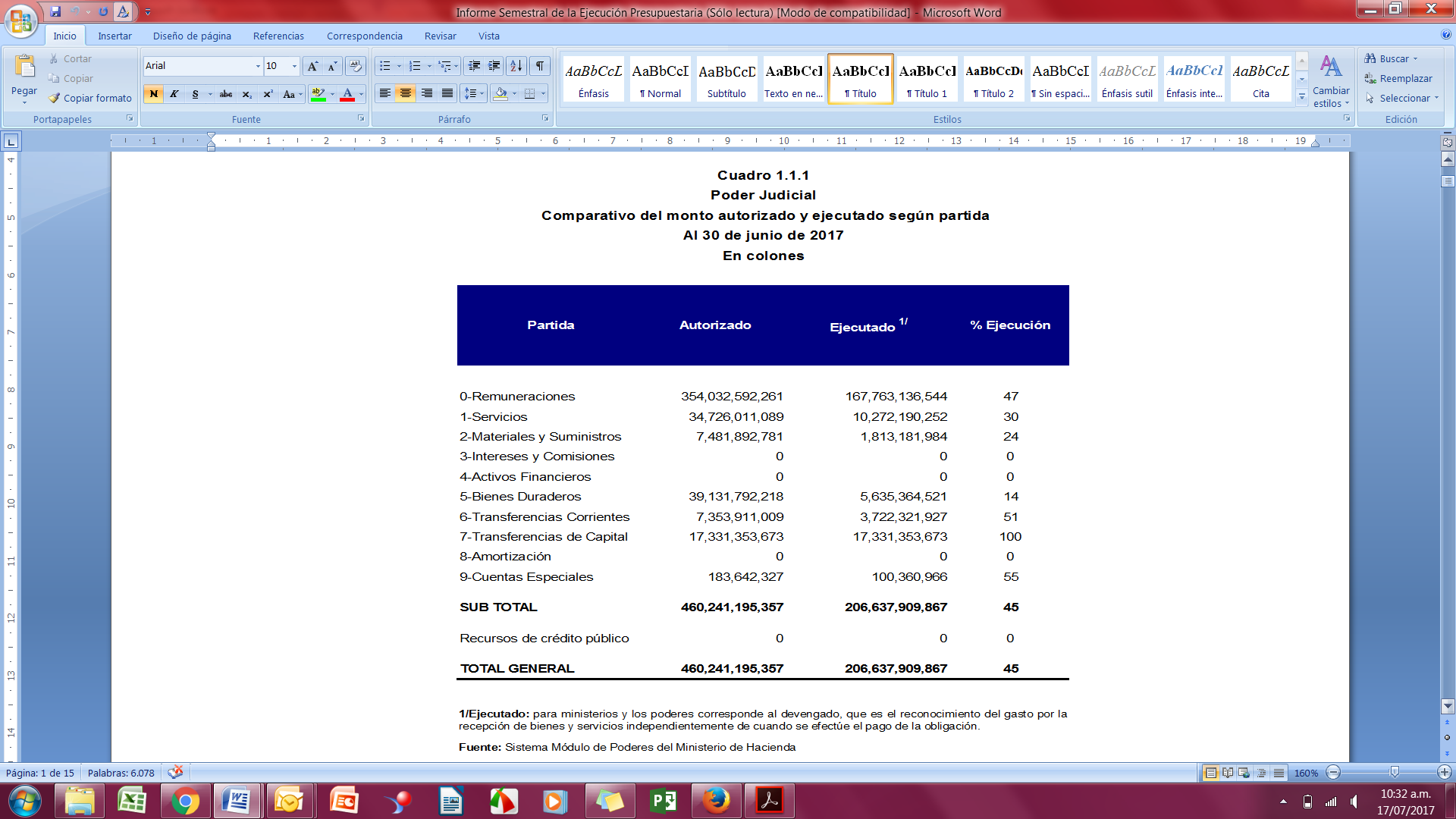 En relación con en el cuadro anterior y dando cumplimiento a lo solicitado por el Ministerio de Hacienda, en cuanto a justificar las partidas 1 “Servicios”; 2 “Materiales y Suministros” y 5 “Bienes duraderos” con ejecución presupuestaria inferior al45%, de seguido se muestra un resumen de los factores que afectaron la ejecución presupuestaria y algunas de las acciones correctivas necesarias para lograr alcanzar el porcentaje deseado.En el caso de la partida 1 “Servicios” algunos de los factores que afectaron alcanzar el porcentaje de ejecución fueron:Servicios mediante contratos se cancelan por mes vencido, que en algunos casos presentan atrasos en la presentación del cobro por parte del proveedor.Inconvenientes en la contratación de locales para oficinas judiciales que cumplan con los requisitos solicitados y las condiciones aptas de acuerdo con las áreas técnicas competentes.No se han ejecutado gran parte de los recursos para la contratación de fibras ópticas para proyectos nuevos, así como el pago del servicio de radiocomunicación móvil, que están incluidos en la subpartida 10204 “Servicio de Telecomunicaciones”.Se presentaron cambios en las actividades programadas, atraso en el proceso de contratación del Plan de Medios que conllevaron que se planee ejecutar ese plan en el segundo semestre del año, así como la campaña de institucionalidad de servicios.El atraso en el traslado al Complejo Judicial de Hatillo, ya que no se ha podido concretar el proyecto de construcción y con ello la poca ejecución.Se ha tenido dificultades para contratar a profesionales en servicio médico de la zona de Bribrí y Batán, y para la zona de Sarapiquí se encuentra certificado. Además, los contratos por servicios médicos para el Departamento de Medicina Legal y Laboratorio de Ciencias Forenses se ejecutan según demanda, de acuerdo a las necesidades.Los servicios se ejecutan de acuerdo al cronograma de los servicios profesionales establecidos, por lo que en los siguientes meses se espera se ejecuten la mayor parte de los recursos. Actualmente, existen recursos en la subpartida 10404 "Servicios en Ciencias Económicas y Sociales" para atender la contratación de Asesor de Inversiones, Riesgos y Actuarial, así como Auditoría Externa y Estudio Actuarial  del Fondo de Jubilaciones y Pensiones del Poder Judicial, debido a los procesos de contratación. La falta de participación de público meta en concursos emitidos por la Judicatura y análisis de enfoque sistémico para la contratación de varias consultorías, así como el remanente del procedimiento de contratación 2016LA-000017-PROV correspondiente a la contratación del servicio de una mesa de ayuda para el Poder Judicial y para la contratación de especialista en ambiente laboral de la Escuela Judicial, los cuales faltan por definir los términos de referencia para dar inicio a la contratación.Los recursos para el  pago de viáticos de los empleados judiciales se van consumiendo según las necesidades de giras y de acuerdo a la programación de cada Centro Gestor.El principal factor que puede limitar la ejecución ágil del presupuesto para las contrataciones de capacitaciones es la definición de especificaciones requeridas para obtener una capacitación exitosa y adecuada con las necesidades de las diferentes oficinas, además de una amplia rotación del personal a cargo de la definición de los requerimientos y las nuevas tareas solicitadas por la Dirección de Gestión Humana previas a la contratación de las actividades de capacitación. En la subpartida 10801 "Mantenimiento de edificios y locales" se presentan dificultades para la ejecución oportuna dado que la elaboración de las especificaciones técnicas tiene un alto grado de complejidad, de ahí que ha habido una demora con la valoración de los detalles para la definición del presupuesto, así como el alcance del proyecto y que en varios proyectos no se reciben ofertas de los proveedores. En la subpartida 10899 "Mantenimiento y reparación de otros equipos" se tienen pendientes varios mantenimientos de equipo, que se ejecutarán en el segundo semestre.En relación con los factores que afectaron alcanzar el porcentaje establecido, se enumera acciones correctivas realizadas y que están por realizar: Se realiza coordinación con los administradores encargados, los procesos de pago a los proveedores con el fin de mostrar una buena ejecución presupuestaria y buen servicio al cliente interno, además de seguimiento constante a los procesos de compra y pago al proveedor para minimizar los compromisos no devengados al cierre del año.Seguimientos y consultas periódicas al Departamento de Proveeduría y demás Departamentos y centros gestores involucrados, hasta que se materialice los contratos de arriendo, por lo que se realizan reuniones mensuales para dar el seguimiento apropiado, así como seguimiento presupuestario con Jefaturas para determinar faltantes o remanentes. Se realizó un cronograma de inversión e identificación de los medios de comunicación en los que se divulgará la campaña de servicios institucional y se ajustaron los procesos de contratación.  Se coordinó una reunión con el Departamento de Proveeduría y se implementaron acciones para cumplir con el plan de inversión. Se tomó la previsión de que los productos se ejecuten en el segundo semestre del año, para tener el criterio en el enfoque de las campañas de los nuevos jerarcas institucionales.Se está coordinando para que las facturas las remitan a la brevedad posible, además, se está coordinando que los recursos se ejecuten en el segundo semestre del año, o bien, se analizarán para reutilizarlos en otras necesidades institucionales.Se remiten correos a los Centros Gestores con el fin de coordinar la ejecución de los recursos, además, se espera tener el contrato por servicios médicos para el Departamento de Medicina Legal y Laboratorio de Ciencias Forenses que se ejecutan según demandaadjudicado para Bribrí y Batán en el presente año.  Asimismo, se analizarán para reutilizarlos en otras necesidades institucionales.Seguimiento de la Ejecución de los recursos por parte del Macroproceso Financiero Contable, y después del posterior análisis, de ser necesario serán reutilizados en otras necesidades institucionales.Se efectuarán las requisiciones para proceder con la contratación correspondiente, así como, revisiones periódicas para dar seguimientos al proceso de compras en trámite ante la Proveeduría, además, se realizarán nuevas contrataciones de consultorías.Con respecto al pago de viáticos, se da un seguimiento constante de la ejecución por parte de los centros gestores, se propone efectuar con más regularidad sesiones de seguimiento del presupuesto para tomar acciones en los momentos adecuados. Determinación oportuna de especificaciones técnicas, planificación oportuna de los cursosde capacitación durante el año,  por medio de registro y archivo de la documentación tramitada este año para que sirva de base para las necesidades del siguiente año: Diagnóstico 2018 planificado desde el 2017. Se dará seguimiento al expediente para certificar los recursos apenas se encuentre en firme el contrato. Se dará un seguimiento continuo sobre el proceso de contratación.En cuanto a la partida 2 “Materiales y Suministros” se mencionan algunos factores que afectaron su ejecución:Se encuentran montos disponibles importantes en contratos según demanda para la compra de tóner y tintas de impresora, compra de llantas y baterías para vehículos livianos y motocicletas, compra de guantes descartables, productos de papel, compra de uniformes, productos de limpieza, contrato según demanda para compra de cables UTP, contrato según demanda para compra de bolsas para cadáveres, entre otros, por lo que los recursos se ejecutarán en los próximos meses. Además, en la partida 2 se asignaron recursos para hacerle frente a la compra de diferentes materiales y suministros para atender la Reforma Procesal Laboral que inicio el 25 de julio e impacta el gasto  en el segundo semestre del año.El requerimiento para compra de discos duros está en proceso de estudio de mercado, el cual se ha visto afectado, debido a que los discos que se requieren son para los equipos de grabación de los videos de cámaras de vigilancia y estos son difíciles de encontrar en el mercado nacional.Se visualizan recursos pendientes de ejecución en la subpartida 2.01.02 "Productos farmacéuticos y medicinales" el cual obedece a un proceso de compra pendiente sobre medicamentos..Con respecto a un remanente de recursos no ejecutados de combustibles y lubricantes, según la Proveeduría Judicial los recursos serán ejecutados en los próximos meses, tomando en cuenta la variación en el precio en los combustibles y el consumo que depende de la programación de actividades de las oficinas, incluyendo imprevistos.  Asimismo, se dispone de  recursos importantes para repuestos y accesorios en caso de ser necesarios en las reparaciones de la flotilla del Ministerio Público y el Organismo de Investigación Judicial; al tratarse de artículos imprevisibles están sujetos a los criterios técnicos de los peritos y las revisiones de los talleres autorizados, estas contrataciones se van gestionando según necesidad.Estas son algunas acciones correctivas para disminuir o eliminar el factor que afecta alcanzar el porcentaje de ejecución:Confección de requisiciones y seguimiento de los niveles de ejecución para destinar posibles sobrantes a atender otras necesidades a nivel Institucional, así como de su ejecución oportuna, así como comunicaciones periódicas a las oficinas para la confección de las requisiciones, seguimiento en el avance de las compras para reutilizarlos si procede en la última modificación presupuestaria por decreto.La Proveeduría Judicial procederá a analizar el comportamiento de la ejecución en los próximos meses para determinar posibles sobrantes que sean utilizados para otros fines.Para la partida5 “Bienes Duraderos” se citan algunos factores que han afectado lograr el porcentaje deseado:Los proyectos de obra de Gran Impacto, se han venido tramitando desde el año 2016 por empresas consultoras, razón por la cual la entrega de especificaciones, planos y otros, se espera sea para el transcurso del periodo 2017. Algunos ya fueron adjudicados, pero su inicio depende de la respuesta que brinde la Contraloría General de la República.Se detecta que se formula recursos para compra de Pistolas 9mm, circuito cerrado por TV, radios de comunicación, detectores de metal, armarios de seguridad, control de acceso para sala Constitucional, máquina de rayos X, y otros artículos que están pendientes de finiquitar y en algunos casos se volvió a gestionar el requerimiento de compra.Se encuentran proyectos en la subpartida 50101 "Maquinaria y equipo para la producción" pendientes de las especificaciones técnicas para su ejecución, tales como, compra de extractor de aire del baño del Juzgado de Ejecución de la Pena, en el Centro de Conciliación, Edificio de Tribunales de San José.Se tiene en proceso de trámite las licitaciones para la sustitución y aumento de flotilla vehicular a nivel Institucional, la cual tiene plazos de entrega de hasta 110 días hábiles.El disponible no ejecutado en la subpartida 50103 "Equipo de comunicación" se requiere para dar inicio a la contratación de radios con señal digital requeridos para atender las brigadas médicas a nivel nacional. Se está generando un contrato según demanda para compra de equipo de comunicación para el Organismo de Investigación Judicial, sin embargo, al estar en proceso no se ha podido tramitar la compra.Los recursos en la subpartida 50104 "Equipo y Mobiliario de Oficina"  se tienen disponibles para la confección de muebles modulares para el área administrativa y el personal técnico supernumerario de la Administración Regional de Pococí, actualmente no se han separado los recursos,  por cuanto se está a la espera   del informe técnico por parte del profesional de Salud Ocupacional, en el cual se valorarán las condiciones de espacio físico.  El disponible obedece a compras pendientes de Mesas de trabajo para varias oficinas de la Dirección de Gestión Humana previstas para ejecutar en el II semestre del 2017, compras de aires acondicionados para diferentes Centros Gestores del todo el país.De seguido se muestran algunas acciones correctivas para alcanzar el porcentaje de ejecución:Que las oficinas gestoras de proyecto velen por el acatamiento de la circular N°111-2016 de esta Dirección Ejecutiva, a fin que el Departamento de Proveeduría reciba en el plazo máximo de 3 días hábiles los oficios de decisión inicial y requisiciones. Las oficinas gestoras de los proyectos deben ser más rigurosas a la hora de presentar las especificaciones técnicas y / o legales, así como velar por que la estimación presupuestaria se ajuste a la necesidad real de cada proyecto, además de la correcta remisión e inclusión de las requisiciones, con el fin de optimizar los tiempos de las diferentes etapas del proceso de contratación.La Dirección Ejecutiva emite recomendaciones a las Oficinas Gestoras de los proyectos con el fin de optimizar los tiempos en las diferentes etapas del proceso de contratación.Se está coordinando con las Agencias correspondientes para la entrega de los vehículos, se espera que se ejecuten durante el segundo semestre 2017. Además, se analizarán saldos para reutilizarlos en otras necesidades institucionales si procede en la última modificación presupuestaria por decreto.Se realiza programación de compras y se hace reunión mensual para darle seguimiento por encargado, además de revisiones periódicas para dar seguimientos al proceso de compras en trámite ante la Proveeduría con el fin de que los recursos se ejecuten en el segundo semestre del año.Es importante mencionar que el Consejo Superior en sesión N°36-16 del 14 de marzo de 2016 artículo XXVI, aprobó el oficio 255-PLA-2016 de la Dirección de Planificación denominado “Propuesta de Política e Informes de Gestión de la Ejecución Presupuestaria”, que presenta a nivel institucional una serie de recomendaciones encaminadas a lograr una mejor ejecución presupuestaria.En concordancia con la información anterior se adjunta el documento elaborado por el Macroproceso Financiero Contable con el detalle de los factores que afectaron el cumplimiento del porcentaje deseado y las acciones correctivas que se están implementando a nivel institucional.APARTADO PROGRAMÁTICOEste apartado tiene como objetivo, conocer el avance de la gestión física y financiera del programa o subprograma durante el primer semestre del 2017 y es realizado por los encargados de los programas:927: Servicio Jurisdiccional.930: Defensa Pública. 950: Servicio de Atención y Protección de Víctimas y Testigos.2.1 Avances obtenidosComo parte de los avances obtenidos de los diferentes programas institucionales, se adjuntan los informes con el detalle del avance según el porcentaje alcanzado de las metas de los indicadores por programa para el Primer Semestre 2017.927: Servicio Jurisdiccional	930: Defensa Pública	950: Servicio de Atención y ProtecciónObservaciones:Dentro de las recomendaciones y observaciones indicadas por la Dirección General de Presupuesto Nacional (DGPN) acerca del informe anual para el 2016, mencionaban que se reconoce el esfuerzo de la institución por acatar la recomendación de años anteriores de no incluir información abundante, reiterativa, ni actividades operativas o internas. Sin embargo, se reiteró la solicitud de que para los siguientes procesos de seguimiento y evaluación, se apegaran estrictamente a lo solicitado por la DGPN y no se remitiera información adicional, a menos que se solicitara con posterioridad; en este sentido, las liquidaciones presupuestarias que se incluyeron en el informe anual institucional no eran necesarias.En virtud de lo anterior, esta situación ha sido debidamente atendida en este informe de seguimiento semestral.Asimismo, es necesario que se basen en la información actualizada de la Ley de Presupuesto Ordinario y Extraordinario del año evaluado, con el fin de brindar los datos completos y correctos para llevar a cabo el proceso de rendición de cuentas; puesto que en su autoevaluación hubieron algunas diferencias de lo presentado con la Ley actualizada, como la omisión de la unidad de medida de la producción del programa Servicio Jurisdiccional. Se informa con respecto a este punto anterior, que este aspecto fue debidamente subsanado para estaprimera evaluación semestral del 2017.